Годовой план по профессиональной практикиРуководитель учебно-методического центра:  (ФИО, подпись)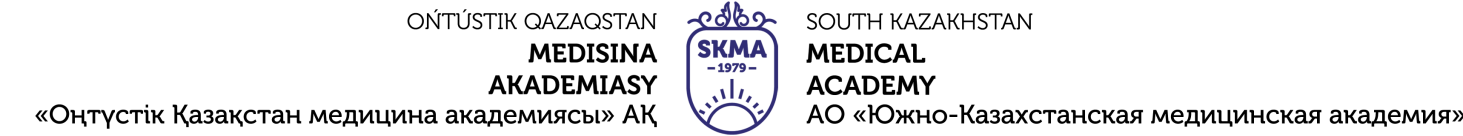 Учебно-методический центрП 044/432-02-2022Изд.№4Правила организации и проведения профессиональной практики обучающихся, определения организаций в качестве баз практикП 044/432-02-2022Изд.№4№Название практикиКурсКредит/Кол. часовВремя проведения практикиНазвание клинических и производственных баз практики КафедраЗаведующий кафедрыОтветственный преподаватель по практикеКоличество обучающихсяОбразовательная программаОбразовательная программаОбразовательная программаОбразовательная программаОбразовательная программаОбразовательная программаОбразовательная программаОбразовательная программаОбразовательная программаОбразовательная программа